Beste Huurder,stap 1 , download de app op uw telefoon. zie link hieronder:          https://play.google.com/store/apps/details?id=com.evva.airkey   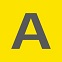 stap 2 , voer eenmalig de code in 12 cijferige code die u via een bericht heeft ontvangen.Registreer deze code op de app.Uw mobiel werkt nu als sleutel! stap 3,  bij de opslag als u voor de deur staat , opent u de app .stap 4 , raak de knop cilinder aan.stap 5 u ziet de cilinder in uw scherm. 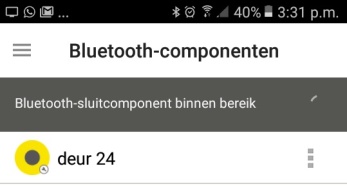 stap 6 , druk op geel icoontje  in het scherm.( Bij I Phone veeg naar links of rechts)stap 7, uw cilinder ontgrendeld,(wordt groen) en nu kunt u de knopcilinder open draaien. Na 3 seconde wordt de cilinder rood en is weer in pauzestand. Let op bij het afsluiten draait u de cilinder weer vast na het volgen van stap 6 en 7 , stap 7 is dan u kunt uw knopcilinder op slot draaien. Na 3 seconde staat uw cilinder weer in pauze stand en kan niemand in uw unit komen.met vriendelijke groet,Susanne KoopmanOpslagruimte Wognumwww.opslagruimtewognum.nlmobiel: 0651168974 